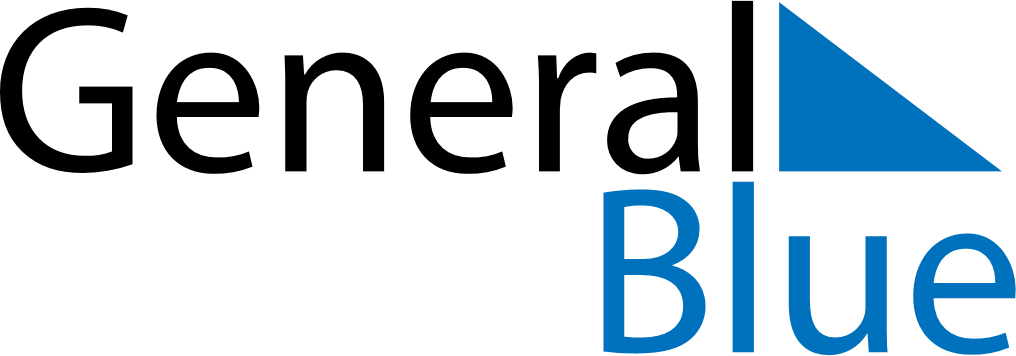 December 2022December 2022December 2022December 2022SwedenSwedenSwedenMondayTuesdayWednesdayThursdayFridaySaturdaySaturdaySunday1233456789101011NobeldagenNobeldagen1213141516171718Luciadagen1920212223242425Christmas EveChristmas EveChristmas Day26272829303131Boxing DayNew Year’s EveNew Year’s Eve